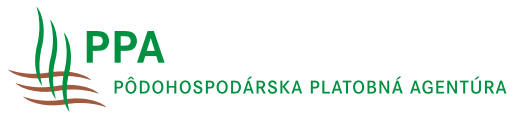 Údaje o predkladateľovi žiadostiV rámci agroenvironmentálno-klimatického opatrenia: Operácia chov a udržanie ohrozených druhov zvierat žiadam o platbu na:* vypĺňajte krížikomInformácie pre žiadateľa            ** v prípade PO v súlade s výpisom z OR SRŽiadosť na Agroenvironmentálno-klimatické opatrenieOperácia chov a udržanie ohrozených druhov zvierat na rok 2022Žiadateľ predkladá žiadosť spolu s identifikačným listom do 15. mája 2022.Registračné číslo žiadateľa Jednotný identifikátor žiadateľaRegistračné číslo žiadostiTitulMenoMenoTelefón / MobilPriezviskoPriezviskoTitulE-mailÚdaje o žiadateľoviÚdaje o prijatí žiadostiPrávna formaIČORodné čísloEvidenčné čísloObchodné meno (PO) / Meno a priezvisko (FO)Obchodné meno (PO) / Meno a priezvisko (FO)Obchodné meno (PO) / Meno a priezvisko (FO)DátumPodpisUlica a číslo súpisné / orientačnéUlica a číslo súpisné / orientačnéUlica a číslo súpisné / orientačnéPodacie miesto (odtlačok pečiatky)PSČObecObecOkresHovädzí dobytokHovädzí dobytokHovädzí dobytokHovädzí dobytokSlovenský pinzgauský dobytokSlovenský pinzgauský dobytokSlovenský pinzgauský dobytokSlovenský pinzgauský dobytokDJOvce Ovce Ovce Valaška pôvodnáValaška pôvodnáValaška pôvodnáDJAskánske merinoAskánske merinoDJZošlachtená valaškaZošlachtená valaškaDJCigájaCigájaDJKozy Kozy Kozy Biela krátkosrstá kozaBiela krátkosrstá kozaBiela krátkosrstá kozaDJHnedá krátkosrstá kozaHnedá krátkosrstá kozaHnedá krátkosrstá kozaDJKone Kone Kone Slovenský teplokrvníkSlovenský teplokrvníkSlovenský teplokrvníkDJHuculDJFuriosoDJNoniusDJSlovenský športový ponySlovenský športový ponySlovenský športový ponyDJLipicanDJShagya-arabDJNorik muránskeho typuNorik muránskeho typuNorik muránskeho typuDJPred alebo súčasne s podaním žiadostí sa predkladá identifikačný list za rok 2022.Pred alebo súčasne s podaním žiadostí sa predkladá identifikačný list za rok 2022.Pred alebo súčasne s podaním žiadostí sa predkladá identifikačný list za rok 2022.Pred alebo súčasne s podaním žiadostí sa predkladá identifikačný list za rok 2022.Pred alebo súčasne s podaním žiadostí sa predkladá identifikačný list za rok 2022.Pred alebo súčasne s podaním žiadostí sa predkladá identifikačný list za rok 2022.Pred alebo súčasne s podaním žiadostí sa predkladá identifikačný list za rok 2022.Pred alebo súčasne s podaním žiadostí sa predkladá identifikačný list za rok 2022.* Identifikačný list bol vopred predložený* Identifikačný list predkladám so žiadosťouE-a 1/ 2Vyhlasujem, že:Vyhlasujem, že:a)všetky informácie uvedené v žiadosti vrátane príloh sú správne, úplné a pravdivé,všetky informácie uvedené v žiadosti vrátane príloh sú správne, úplné a pravdivé,všetky informácie uvedené v žiadosti vrátane príloh sú správne, úplné a pravdivé,všetky informácie uvedené v žiadosti vrátane príloh sú správne, úplné a pravdivé,všetky informácie uvedené v žiadosti vrátane príloh sú správne, úplné a pravdivé,všetky informácie uvedené v žiadosti vrátane príloh sú správne, úplné a pravdivé,všetky informácie uvedené v žiadosti vrátane príloh sú správne, úplné a pravdivé,všetky informácie uvedené v žiadosti vrátane príloh sú správne, úplné a pravdivé,všetky informácie uvedené v žiadosti vrátane príloh sú správne, úplné a pravdivé,všetky informácie uvedené v žiadosti vrátane príloh sú správne, úplné a pravdivé,všetky informácie uvedené v žiadosti vrátane príloh sú správne, úplné a pravdivé,všetky informácie uvedené v žiadosti vrátane príloh sú správne, úplné a pravdivé,všetky informácie uvedené v žiadosti vrátane príloh sú správne, úplné a pravdivé,všetky informácie uvedené v žiadosti vrátane príloh sú správne, úplné a pravdivé,všetky informácie uvedené v žiadosti vrátane príloh sú správne, úplné a pravdivé,všetky informácie uvedené v žiadosti vrátane príloh sú správne, úplné a pravdivé,všetky informácie uvedené v žiadosti vrátane príloh sú správne, úplné a pravdivé,všetky informácie uvedené v žiadosti vrátane príloh sú správne, úplné a pravdivé,všetky informácie uvedené v žiadosti vrátane príloh sú správne, úplné a pravdivé,všetky informácie uvedené v žiadosti vrátane príloh sú správne, úplné a pravdivé,všetky informácie uvedené v žiadosti vrátane príloh sú správne, úplné a pravdivé,všetky informácie uvedené v žiadosti vrátane príloh sú správne, úplné a pravdivé,b)som si vedomý podmienok týkajúcich sa poskytnutia platby na Agroenvironmentálno-klimatické opatrenie: Operácia chov a udržanie ohrozených druhov zvierat, som si vedomý podmienok týkajúcich sa poskytnutia platby na Agroenvironmentálno-klimatické opatrenie: Operácia chov a udržanie ohrozených druhov zvierat, som si vedomý podmienok týkajúcich sa poskytnutia platby na Agroenvironmentálno-klimatické opatrenie: Operácia chov a udržanie ohrozených druhov zvierat, som si vedomý podmienok týkajúcich sa poskytnutia platby na Agroenvironmentálno-klimatické opatrenie: Operácia chov a udržanie ohrozených druhov zvierat, som si vedomý podmienok týkajúcich sa poskytnutia platby na Agroenvironmentálno-klimatické opatrenie: Operácia chov a udržanie ohrozených druhov zvierat, som si vedomý podmienok týkajúcich sa poskytnutia platby na Agroenvironmentálno-klimatické opatrenie: Operácia chov a udržanie ohrozených druhov zvierat, som si vedomý podmienok týkajúcich sa poskytnutia platby na Agroenvironmentálno-klimatické opatrenie: Operácia chov a udržanie ohrozených druhov zvierat, som si vedomý podmienok týkajúcich sa poskytnutia platby na Agroenvironmentálno-klimatické opatrenie: Operácia chov a udržanie ohrozených druhov zvierat, som si vedomý podmienok týkajúcich sa poskytnutia platby na Agroenvironmentálno-klimatické opatrenie: Operácia chov a udržanie ohrozených druhov zvierat, som si vedomý podmienok týkajúcich sa poskytnutia platby na Agroenvironmentálno-klimatické opatrenie: Operácia chov a udržanie ohrozených druhov zvierat, som si vedomý podmienok týkajúcich sa poskytnutia platby na Agroenvironmentálno-klimatické opatrenie: Operácia chov a udržanie ohrozených druhov zvierat, som si vedomý podmienok týkajúcich sa poskytnutia platby na Agroenvironmentálno-klimatické opatrenie: Operácia chov a udržanie ohrozených druhov zvierat, som si vedomý podmienok týkajúcich sa poskytnutia platby na Agroenvironmentálno-klimatické opatrenie: Operácia chov a udržanie ohrozených druhov zvierat, som si vedomý podmienok týkajúcich sa poskytnutia platby na Agroenvironmentálno-klimatické opatrenie: Operácia chov a udržanie ohrozených druhov zvierat, som si vedomý podmienok týkajúcich sa poskytnutia platby na Agroenvironmentálno-klimatické opatrenie: Operácia chov a udržanie ohrozených druhov zvierat, som si vedomý podmienok týkajúcich sa poskytnutia platby na Agroenvironmentálno-klimatické opatrenie: Operácia chov a udržanie ohrozených druhov zvierat, som si vedomý podmienok týkajúcich sa poskytnutia platby na Agroenvironmentálno-klimatické opatrenie: Operácia chov a udržanie ohrozených druhov zvierat, som si vedomý podmienok týkajúcich sa poskytnutia platby na Agroenvironmentálno-klimatické opatrenie: Operácia chov a udržanie ohrozených druhov zvierat, som si vedomý podmienok týkajúcich sa poskytnutia platby na Agroenvironmentálno-klimatické opatrenie: Operácia chov a udržanie ohrozených druhov zvierat, som si vedomý podmienok týkajúcich sa poskytnutia platby na Agroenvironmentálno-klimatické opatrenie: Operácia chov a udržanie ohrozených druhov zvierat, som si vedomý podmienok týkajúcich sa poskytnutia platby na Agroenvironmentálno-klimatické opatrenie: Operácia chov a udržanie ohrozených druhov zvierat, som si vedomý podmienok týkajúcich sa poskytnutia platby na Agroenvironmentálno-klimatické opatrenie: Operácia chov a udržanie ohrozených druhov zvierat, c)sa zaväzujem dodržiavať podmienky poskytovania platby na Agroenvironmentálno-klimatické opatrenie: Operácia chov a udržanie ohrozených druhov zvierat, sa zaväzujem dodržiavať podmienky poskytovania platby na Agroenvironmentálno-klimatické opatrenie: Operácia chov a udržanie ohrozených druhov zvierat, sa zaväzujem dodržiavať podmienky poskytovania platby na Agroenvironmentálno-klimatické opatrenie: Operácia chov a udržanie ohrozených druhov zvierat, sa zaväzujem dodržiavať podmienky poskytovania platby na Agroenvironmentálno-klimatické opatrenie: Operácia chov a udržanie ohrozených druhov zvierat, sa zaväzujem dodržiavať podmienky poskytovania platby na Agroenvironmentálno-klimatické opatrenie: Operácia chov a udržanie ohrozených druhov zvierat, sa zaväzujem dodržiavať podmienky poskytovania platby na Agroenvironmentálno-klimatické opatrenie: Operácia chov a udržanie ohrozených druhov zvierat, sa zaväzujem dodržiavať podmienky poskytovania platby na Agroenvironmentálno-klimatické opatrenie: Operácia chov a udržanie ohrozených druhov zvierat, sa zaväzujem dodržiavať podmienky poskytovania platby na Agroenvironmentálno-klimatické opatrenie: Operácia chov a udržanie ohrozených druhov zvierat, sa zaväzujem dodržiavať podmienky poskytovania platby na Agroenvironmentálno-klimatické opatrenie: Operácia chov a udržanie ohrozených druhov zvierat, sa zaväzujem dodržiavať podmienky poskytovania platby na Agroenvironmentálno-klimatické opatrenie: Operácia chov a udržanie ohrozených druhov zvierat, sa zaväzujem dodržiavať podmienky poskytovania platby na Agroenvironmentálno-klimatické opatrenie: Operácia chov a udržanie ohrozených druhov zvierat, sa zaväzujem dodržiavať podmienky poskytovania platby na Agroenvironmentálno-klimatické opatrenie: Operácia chov a udržanie ohrozených druhov zvierat, sa zaväzujem dodržiavať podmienky poskytovania platby na Agroenvironmentálno-klimatické opatrenie: Operácia chov a udržanie ohrozených druhov zvierat, sa zaväzujem dodržiavať podmienky poskytovania platby na Agroenvironmentálno-klimatické opatrenie: Operácia chov a udržanie ohrozených druhov zvierat, sa zaväzujem dodržiavať podmienky poskytovania platby na Agroenvironmentálno-klimatické opatrenie: Operácia chov a udržanie ohrozených druhov zvierat, sa zaväzujem dodržiavať podmienky poskytovania platby na Agroenvironmentálno-klimatické opatrenie: Operácia chov a udržanie ohrozených druhov zvierat, sa zaväzujem dodržiavať podmienky poskytovania platby na Agroenvironmentálno-klimatické opatrenie: Operácia chov a udržanie ohrozených druhov zvierat, sa zaväzujem dodržiavať podmienky poskytovania platby na Agroenvironmentálno-klimatické opatrenie: Operácia chov a udržanie ohrozených druhov zvierat, sa zaväzujem dodržiavať podmienky poskytovania platby na Agroenvironmentálno-klimatické opatrenie: Operácia chov a udržanie ohrozených druhov zvierat, sa zaväzujem dodržiavať podmienky poskytovania platby na Agroenvironmentálno-klimatické opatrenie: Operácia chov a udržanie ohrozených druhov zvierat, sa zaväzujem dodržiavať podmienky poskytovania platby na Agroenvironmentálno-klimatické opatrenie: Operácia chov a udržanie ohrozených druhov zvierat, sa zaväzujem dodržiavať podmienky poskytovania platby na Agroenvironmentálno-klimatické opatrenie: Operácia chov a udržanie ohrozených druhov zvierat, d)poskytnem ďalšie požadované doklady a informácie, ktoré sú potrebné na posúdenie oprávnenosti žiadosti,poskytnem ďalšie požadované doklady a informácie, ktoré sú potrebné na posúdenie oprávnenosti žiadosti,poskytnem ďalšie požadované doklady a informácie, ktoré sú potrebné na posúdenie oprávnenosti žiadosti,poskytnem ďalšie požadované doklady a informácie, ktoré sú potrebné na posúdenie oprávnenosti žiadosti,poskytnem ďalšie požadované doklady a informácie, ktoré sú potrebné na posúdenie oprávnenosti žiadosti,poskytnem ďalšie požadované doklady a informácie, ktoré sú potrebné na posúdenie oprávnenosti žiadosti,poskytnem ďalšie požadované doklady a informácie, ktoré sú potrebné na posúdenie oprávnenosti žiadosti,poskytnem ďalšie požadované doklady a informácie, ktoré sú potrebné na posúdenie oprávnenosti žiadosti,poskytnem ďalšie požadované doklady a informácie, ktoré sú potrebné na posúdenie oprávnenosti žiadosti,poskytnem ďalšie požadované doklady a informácie, ktoré sú potrebné na posúdenie oprávnenosti žiadosti,poskytnem ďalšie požadované doklady a informácie, ktoré sú potrebné na posúdenie oprávnenosti žiadosti,poskytnem ďalšie požadované doklady a informácie, ktoré sú potrebné na posúdenie oprávnenosti žiadosti,poskytnem ďalšie požadované doklady a informácie, ktoré sú potrebné na posúdenie oprávnenosti žiadosti,poskytnem ďalšie požadované doklady a informácie, ktoré sú potrebné na posúdenie oprávnenosti žiadosti,poskytnem ďalšie požadované doklady a informácie, ktoré sú potrebné na posúdenie oprávnenosti žiadosti,poskytnem ďalšie požadované doklady a informácie, ktoré sú potrebné na posúdenie oprávnenosti žiadosti,poskytnem ďalšie požadované doklady a informácie, ktoré sú potrebné na posúdenie oprávnenosti žiadosti,poskytnem ďalšie požadované doklady a informácie, ktoré sú potrebné na posúdenie oprávnenosti žiadosti,poskytnem ďalšie požadované doklady a informácie, ktoré sú potrebné na posúdenie oprávnenosti žiadosti,poskytnem ďalšie požadované doklady a informácie, ktoré sú potrebné na posúdenie oprávnenosti žiadosti,poskytnem ďalšie požadované doklady a informácie, ktoré sú potrebné na posúdenie oprávnenosti žiadosti,poskytnem ďalšie požadované doklady a informácie, ktoré sú potrebné na posúdenie oprávnenosti žiadosti,e)súhlasím s tým, že údaje uvedené v žiadosti môžu byť využívané na štatistické účely a anonymné podnikovo-hospodárske hodnotenia,súhlasím s tým, že údaje uvedené v žiadosti môžu byť využívané na štatistické účely a anonymné podnikovo-hospodárske hodnotenia,súhlasím s tým, že údaje uvedené v žiadosti môžu byť využívané na štatistické účely a anonymné podnikovo-hospodárske hodnotenia,súhlasím s tým, že údaje uvedené v žiadosti môžu byť využívané na štatistické účely a anonymné podnikovo-hospodárske hodnotenia,súhlasím s tým, že údaje uvedené v žiadosti môžu byť využívané na štatistické účely a anonymné podnikovo-hospodárske hodnotenia,súhlasím s tým, že údaje uvedené v žiadosti môžu byť využívané na štatistické účely a anonymné podnikovo-hospodárske hodnotenia,súhlasím s tým, že údaje uvedené v žiadosti môžu byť využívané na štatistické účely a anonymné podnikovo-hospodárske hodnotenia,súhlasím s tým, že údaje uvedené v žiadosti môžu byť využívané na štatistické účely a anonymné podnikovo-hospodárske hodnotenia,súhlasím s tým, že údaje uvedené v žiadosti môžu byť využívané na štatistické účely a anonymné podnikovo-hospodárske hodnotenia,súhlasím s tým, že údaje uvedené v žiadosti môžu byť využívané na štatistické účely a anonymné podnikovo-hospodárske hodnotenia,súhlasím s tým, že údaje uvedené v žiadosti môžu byť využívané na štatistické účely a anonymné podnikovo-hospodárske hodnotenia,súhlasím s tým, že údaje uvedené v žiadosti môžu byť využívané na štatistické účely a anonymné podnikovo-hospodárske hodnotenia,súhlasím s tým, že údaje uvedené v žiadosti môžu byť využívané na štatistické účely a anonymné podnikovo-hospodárske hodnotenia,súhlasím s tým, že údaje uvedené v žiadosti môžu byť využívané na štatistické účely a anonymné podnikovo-hospodárske hodnotenia,súhlasím s tým, že údaje uvedené v žiadosti môžu byť využívané na štatistické účely a anonymné podnikovo-hospodárske hodnotenia,súhlasím s tým, že údaje uvedené v žiadosti môžu byť využívané na štatistické účely a anonymné podnikovo-hospodárske hodnotenia,súhlasím s tým, že údaje uvedené v žiadosti môžu byť využívané na štatistické účely a anonymné podnikovo-hospodárske hodnotenia,súhlasím s tým, že údaje uvedené v žiadosti môžu byť využívané na štatistické účely a anonymné podnikovo-hospodárske hodnotenia,súhlasím s tým, že údaje uvedené v žiadosti môžu byť využívané na štatistické účely a anonymné podnikovo-hospodárske hodnotenia,súhlasím s tým, že údaje uvedené v žiadosti môžu byť využívané na štatistické účely a anonymné podnikovo-hospodárske hodnotenia,súhlasím s tým, že údaje uvedené v žiadosti môžu byť využívané na štatistické účely a anonymné podnikovo-hospodárske hodnotenia,súhlasím s tým, že údaje uvedené v žiadosti môžu byť využívané na štatistické účely a anonymné podnikovo-hospodárske hodnotenia,f)každú zmenu údajov uvedenú v žiadosti oznámim písomne do 15 kalendárnych dní od jej vzniku a taktiež oznámim náhradu zvierat do 15 kalendárnych dní od vykonanej náhrady na príslušné regionálne pracovisko Pôdohospodárskej platobnej agentúry,každú zmenu údajov uvedenú v žiadosti oznámim písomne do 15 kalendárnych dní od jej vzniku a taktiež oznámim náhradu zvierat do 15 kalendárnych dní od vykonanej náhrady na príslušné regionálne pracovisko Pôdohospodárskej platobnej agentúry,každú zmenu údajov uvedenú v žiadosti oznámim písomne do 15 kalendárnych dní od jej vzniku a taktiež oznámim náhradu zvierat do 15 kalendárnych dní od vykonanej náhrady na príslušné regionálne pracovisko Pôdohospodárskej platobnej agentúry,každú zmenu údajov uvedenú v žiadosti oznámim písomne do 15 kalendárnych dní od jej vzniku a taktiež oznámim náhradu zvierat do 15 kalendárnych dní od vykonanej náhrady na príslušné regionálne pracovisko Pôdohospodárskej platobnej agentúry,každú zmenu údajov uvedenú v žiadosti oznámim písomne do 15 kalendárnych dní od jej vzniku a taktiež oznámim náhradu zvierat do 15 kalendárnych dní od vykonanej náhrady na príslušné regionálne pracovisko Pôdohospodárskej platobnej agentúry,každú zmenu údajov uvedenú v žiadosti oznámim písomne do 15 kalendárnych dní od jej vzniku a taktiež oznámim náhradu zvierat do 15 kalendárnych dní od vykonanej náhrady na príslušné regionálne pracovisko Pôdohospodárskej platobnej agentúry,každú zmenu údajov uvedenú v žiadosti oznámim písomne do 15 kalendárnych dní od jej vzniku a taktiež oznámim náhradu zvierat do 15 kalendárnych dní od vykonanej náhrady na príslušné regionálne pracovisko Pôdohospodárskej platobnej agentúry,každú zmenu údajov uvedenú v žiadosti oznámim písomne do 15 kalendárnych dní od jej vzniku a taktiež oznámim náhradu zvierat do 15 kalendárnych dní od vykonanej náhrady na príslušné regionálne pracovisko Pôdohospodárskej platobnej agentúry,každú zmenu údajov uvedenú v žiadosti oznámim písomne do 15 kalendárnych dní od jej vzniku a taktiež oznámim náhradu zvierat do 15 kalendárnych dní od vykonanej náhrady na príslušné regionálne pracovisko Pôdohospodárskej platobnej agentúry,každú zmenu údajov uvedenú v žiadosti oznámim písomne do 15 kalendárnych dní od jej vzniku a taktiež oznámim náhradu zvierat do 15 kalendárnych dní od vykonanej náhrady na príslušné regionálne pracovisko Pôdohospodárskej platobnej agentúry,každú zmenu údajov uvedenú v žiadosti oznámim písomne do 15 kalendárnych dní od jej vzniku a taktiež oznámim náhradu zvierat do 15 kalendárnych dní od vykonanej náhrady na príslušné regionálne pracovisko Pôdohospodárskej platobnej agentúry,každú zmenu údajov uvedenú v žiadosti oznámim písomne do 15 kalendárnych dní od jej vzniku a taktiež oznámim náhradu zvierat do 15 kalendárnych dní od vykonanej náhrady na príslušné regionálne pracovisko Pôdohospodárskej platobnej agentúry,každú zmenu údajov uvedenú v žiadosti oznámim písomne do 15 kalendárnych dní od jej vzniku a taktiež oznámim náhradu zvierat do 15 kalendárnych dní od vykonanej náhrady na príslušné regionálne pracovisko Pôdohospodárskej platobnej agentúry,každú zmenu údajov uvedenú v žiadosti oznámim písomne do 15 kalendárnych dní od jej vzniku a taktiež oznámim náhradu zvierat do 15 kalendárnych dní od vykonanej náhrady na príslušné regionálne pracovisko Pôdohospodárskej platobnej agentúry,každú zmenu údajov uvedenú v žiadosti oznámim písomne do 15 kalendárnych dní od jej vzniku a taktiež oznámim náhradu zvierat do 15 kalendárnych dní od vykonanej náhrady na príslušné regionálne pracovisko Pôdohospodárskej platobnej agentúry,každú zmenu údajov uvedenú v žiadosti oznámim písomne do 15 kalendárnych dní od jej vzniku a taktiež oznámim náhradu zvierat do 15 kalendárnych dní od vykonanej náhrady na príslušné regionálne pracovisko Pôdohospodárskej platobnej agentúry,každú zmenu údajov uvedenú v žiadosti oznámim písomne do 15 kalendárnych dní od jej vzniku a taktiež oznámim náhradu zvierat do 15 kalendárnych dní od vykonanej náhrady na príslušné regionálne pracovisko Pôdohospodárskej platobnej agentúry,každú zmenu údajov uvedenú v žiadosti oznámim písomne do 15 kalendárnych dní od jej vzniku a taktiež oznámim náhradu zvierat do 15 kalendárnych dní od vykonanej náhrady na príslušné regionálne pracovisko Pôdohospodárskej platobnej agentúry,každú zmenu údajov uvedenú v žiadosti oznámim písomne do 15 kalendárnych dní od jej vzniku a taktiež oznámim náhradu zvierat do 15 kalendárnych dní od vykonanej náhrady na príslušné regionálne pracovisko Pôdohospodárskej platobnej agentúry,každú zmenu údajov uvedenú v žiadosti oznámim písomne do 15 kalendárnych dní od jej vzniku a taktiež oznámim náhradu zvierat do 15 kalendárnych dní od vykonanej náhrady na príslušné regionálne pracovisko Pôdohospodárskej platobnej agentúry,každú zmenu údajov uvedenú v žiadosti oznámim písomne do 15 kalendárnych dní od jej vzniku a taktiež oznámim náhradu zvierat do 15 kalendárnych dní od vykonanej náhrady na príslušné regionálne pracovisko Pôdohospodárskej platobnej agentúry,každú zmenu údajov uvedenú v žiadosti oznámim písomne do 15 kalendárnych dní od jej vzniku a taktiež oznámim náhradu zvierat do 15 kalendárnych dní od vykonanej náhrady na príslušné regionálne pracovisko Pôdohospodárskej platobnej agentúry,g)som si vedomý povinnosti plniť pravidlá krížového plnenia podľa prílohy č. 2 nariadenia vlády SR č. 342/2014 Z. z., ktorým sa ustanovujú pravidlá poskytovania podpory v poľnohospodárstve v súvislosti so schémami oddelených priamych platieb v zn. n. p.,som si vedomý povinnosti plniť pravidlá krížového plnenia podľa prílohy č. 2 nariadenia vlády SR č. 342/2014 Z. z., ktorým sa ustanovujú pravidlá poskytovania podpory v poľnohospodárstve v súvislosti so schémami oddelených priamych platieb v zn. n. p.,som si vedomý povinnosti plniť pravidlá krížového plnenia podľa prílohy č. 2 nariadenia vlády SR č. 342/2014 Z. z., ktorým sa ustanovujú pravidlá poskytovania podpory v poľnohospodárstve v súvislosti so schémami oddelených priamych platieb v zn. n. p.,som si vedomý povinnosti plniť pravidlá krížového plnenia podľa prílohy č. 2 nariadenia vlády SR č. 342/2014 Z. z., ktorým sa ustanovujú pravidlá poskytovania podpory v poľnohospodárstve v súvislosti so schémami oddelených priamych platieb v zn. n. p.,som si vedomý povinnosti plniť pravidlá krížového plnenia podľa prílohy č. 2 nariadenia vlády SR č. 342/2014 Z. z., ktorým sa ustanovujú pravidlá poskytovania podpory v poľnohospodárstve v súvislosti so schémami oddelených priamych platieb v zn. n. p.,som si vedomý povinnosti plniť pravidlá krížového plnenia podľa prílohy č. 2 nariadenia vlády SR č. 342/2014 Z. z., ktorým sa ustanovujú pravidlá poskytovania podpory v poľnohospodárstve v súvislosti so schémami oddelených priamych platieb v zn. n. p.,som si vedomý povinnosti plniť pravidlá krížového plnenia podľa prílohy č. 2 nariadenia vlády SR č. 342/2014 Z. z., ktorým sa ustanovujú pravidlá poskytovania podpory v poľnohospodárstve v súvislosti so schémami oddelených priamych platieb v zn. n. p.,som si vedomý povinnosti plniť pravidlá krížového plnenia podľa prílohy č. 2 nariadenia vlády SR č. 342/2014 Z. z., ktorým sa ustanovujú pravidlá poskytovania podpory v poľnohospodárstve v súvislosti so schémami oddelených priamych platieb v zn. n. p.,som si vedomý povinnosti plniť pravidlá krížového plnenia podľa prílohy č. 2 nariadenia vlády SR č. 342/2014 Z. z., ktorým sa ustanovujú pravidlá poskytovania podpory v poľnohospodárstve v súvislosti so schémami oddelených priamych platieb v zn. n. p.,som si vedomý povinnosti plniť pravidlá krížového plnenia podľa prílohy č. 2 nariadenia vlády SR č. 342/2014 Z. z., ktorým sa ustanovujú pravidlá poskytovania podpory v poľnohospodárstve v súvislosti so schémami oddelených priamych platieb v zn. n. p.,som si vedomý povinnosti plniť pravidlá krížového plnenia podľa prílohy č. 2 nariadenia vlády SR č. 342/2014 Z. z., ktorým sa ustanovujú pravidlá poskytovania podpory v poľnohospodárstve v súvislosti so schémami oddelených priamych platieb v zn. n. p.,som si vedomý povinnosti plniť pravidlá krížového plnenia podľa prílohy č. 2 nariadenia vlády SR č. 342/2014 Z. z., ktorým sa ustanovujú pravidlá poskytovania podpory v poľnohospodárstve v súvislosti so schémami oddelených priamych platieb v zn. n. p.,som si vedomý povinnosti plniť pravidlá krížového plnenia podľa prílohy č. 2 nariadenia vlády SR č. 342/2014 Z. z., ktorým sa ustanovujú pravidlá poskytovania podpory v poľnohospodárstve v súvislosti so schémami oddelených priamych platieb v zn. n. p.,som si vedomý povinnosti plniť pravidlá krížového plnenia podľa prílohy č. 2 nariadenia vlády SR č. 342/2014 Z. z., ktorým sa ustanovujú pravidlá poskytovania podpory v poľnohospodárstve v súvislosti so schémami oddelených priamych platieb v zn. n. p.,som si vedomý povinnosti plniť pravidlá krížového plnenia podľa prílohy č. 2 nariadenia vlády SR č. 342/2014 Z. z., ktorým sa ustanovujú pravidlá poskytovania podpory v poľnohospodárstve v súvislosti so schémami oddelených priamych platieb v zn. n. p.,som si vedomý povinnosti plniť pravidlá krížového plnenia podľa prílohy č. 2 nariadenia vlády SR č. 342/2014 Z. z., ktorým sa ustanovujú pravidlá poskytovania podpory v poľnohospodárstve v súvislosti so schémami oddelených priamych platieb v zn. n. p.,som si vedomý povinnosti plniť pravidlá krížového plnenia podľa prílohy č. 2 nariadenia vlády SR č. 342/2014 Z. z., ktorým sa ustanovujú pravidlá poskytovania podpory v poľnohospodárstve v súvislosti so schémami oddelených priamych platieb v zn. n. p.,som si vedomý povinnosti plniť pravidlá krížového plnenia podľa prílohy č. 2 nariadenia vlády SR č. 342/2014 Z. z., ktorým sa ustanovujú pravidlá poskytovania podpory v poľnohospodárstve v súvislosti so schémami oddelených priamych platieb v zn. n. p.,som si vedomý povinnosti plniť pravidlá krížového plnenia podľa prílohy č. 2 nariadenia vlády SR č. 342/2014 Z. z., ktorým sa ustanovujú pravidlá poskytovania podpory v poľnohospodárstve v súvislosti so schémami oddelených priamych platieb v zn. n. p.,som si vedomý povinnosti plniť pravidlá krížového plnenia podľa prílohy č. 2 nariadenia vlády SR č. 342/2014 Z. z., ktorým sa ustanovujú pravidlá poskytovania podpory v poľnohospodárstve v súvislosti so schémami oddelených priamych platieb v zn. n. p.,som si vedomý povinnosti plniť pravidlá krížového plnenia podľa prílohy č. 2 nariadenia vlády SR č. 342/2014 Z. z., ktorým sa ustanovujú pravidlá poskytovania podpory v poľnohospodárstve v súvislosti so schémami oddelených priamych platieb v zn. n. p.,som si vedomý povinnosti plniť pravidlá krížového plnenia podľa prílohy č. 2 nariadenia vlády SR č. 342/2014 Z. z., ktorým sa ustanovujú pravidlá poskytovania podpory v poľnohospodárstve v súvislosti so schémami oddelených priamych platieb v zn. n. p.,h)súhlasím so vzájomným započítaním akýchkoľvek pohľadávok Pôdohospodárskej platobnej agentúry vzniknutých voči mne z neoprávnene vyplatených podpôr alebo ich častí, prípadne z krátenia platieb v zmysle príslušných platných predpisov EÚ a SR.súhlasím so vzájomným započítaním akýchkoľvek pohľadávok Pôdohospodárskej platobnej agentúry vzniknutých voči mne z neoprávnene vyplatených podpôr alebo ich častí, prípadne z krátenia platieb v zmysle príslušných platných predpisov EÚ a SR.súhlasím so vzájomným započítaním akýchkoľvek pohľadávok Pôdohospodárskej platobnej agentúry vzniknutých voči mne z neoprávnene vyplatených podpôr alebo ich častí, prípadne z krátenia platieb v zmysle príslušných platných predpisov EÚ a SR.súhlasím so vzájomným započítaním akýchkoľvek pohľadávok Pôdohospodárskej platobnej agentúry vzniknutých voči mne z neoprávnene vyplatených podpôr alebo ich častí, prípadne z krátenia platieb v zmysle príslušných platných predpisov EÚ a SR.súhlasím so vzájomným započítaním akýchkoľvek pohľadávok Pôdohospodárskej platobnej agentúry vzniknutých voči mne z neoprávnene vyplatených podpôr alebo ich častí, prípadne z krátenia platieb v zmysle príslušných platných predpisov EÚ a SR.súhlasím so vzájomným započítaním akýchkoľvek pohľadávok Pôdohospodárskej platobnej agentúry vzniknutých voči mne z neoprávnene vyplatených podpôr alebo ich častí, prípadne z krátenia platieb v zmysle príslušných platných predpisov EÚ a SR.súhlasím so vzájomným započítaním akýchkoľvek pohľadávok Pôdohospodárskej platobnej agentúry vzniknutých voči mne z neoprávnene vyplatených podpôr alebo ich častí, prípadne z krátenia platieb v zmysle príslušných platných predpisov EÚ a SR.súhlasím so vzájomným započítaním akýchkoľvek pohľadávok Pôdohospodárskej platobnej agentúry vzniknutých voči mne z neoprávnene vyplatených podpôr alebo ich častí, prípadne z krátenia platieb v zmysle príslušných platných predpisov EÚ a SR.súhlasím so vzájomným započítaním akýchkoľvek pohľadávok Pôdohospodárskej platobnej agentúry vzniknutých voči mne z neoprávnene vyplatených podpôr alebo ich častí, prípadne z krátenia platieb v zmysle príslušných platných predpisov EÚ a SR.súhlasím so vzájomným započítaním akýchkoľvek pohľadávok Pôdohospodárskej platobnej agentúry vzniknutých voči mne z neoprávnene vyplatených podpôr alebo ich častí, prípadne z krátenia platieb v zmysle príslušných platných predpisov EÚ a SR.súhlasím so vzájomným započítaním akýchkoľvek pohľadávok Pôdohospodárskej platobnej agentúry vzniknutých voči mne z neoprávnene vyplatených podpôr alebo ich častí, prípadne z krátenia platieb v zmysle príslušných platných predpisov EÚ a SR.súhlasím so vzájomným započítaním akýchkoľvek pohľadávok Pôdohospodárskej platobnej agentúry vzniknutých voči mne z neoprávnene vyplatených podpôr alebo ich častí, prípadne z krátenia platieb v zmysle príslušných platných predpisov EÚ a SR.súhlasím so vzájomným započítaním akýchkoľvek pohľadávok Pôdohospodárskej platobnej agentúry vzniknutých voči mne z neoprávnene vyplatených podpôr alebo ich častí, prípadne z krátenia platieb v zmysle príslušných platných predpisov EÚ a SR.súhlasím so vzájomným započítaním akýchkoľvek pohľadávok Pôdohospodárskej platobnej agentúry vzniknutých voči mne z neoprávnene vyplatených podpôr alebo ich častí, prípadne z krátenia platieb v zmysle príslušných platných predpisov EÚ a SR.súhlasím so vzájomným započítaním akýchkoľvek pohľadávok Pôdohospodárskej platobnej agentúry vzniknutých voči mne z neoprávnene vyplatených podpôr alebo ich častí, prípadne z krátenia platieb v zmysle príslušných platných predpisov EÚ a SR.súhlasím so vzájomným započítaním akýchkoľvek pohľadávok Pôdohospodárskej platobnej agentúry vzniknutých voči mne z neoprávnene vyplatených podpôr alebo ich častí, prípadne z krátenia platieb v zmysle príslušných platných predpisov EÚ a SR.súhlasím so vzájomným započítaním akýchkoľvek pohľadávok Pôdohospodárskej platobnej agentúry vzniknutých voči mne z neoprávnene vyplatených podpôr alebo ich častí, prípadne z krátenia platieb v zmysle príslušných platných predpisov EÚ a SR.súhlasím so vzájomným započítaním akýchkoľvek pohľadávok Pôdohospodárskej platobnej agentúry vzniknutých voči mne z neoprávnene vyplatených podpôr alebo ich častí, prípadne z krátenia platieb v zmysle príslušných platných predpisov EÚ a SR.súhlasím so vzájomným započítaním akýchkoľvek pohľadávok Pôdohospodárskej platobnej agentúry vzniknutých voči mne z neoprávnene vyplatených podpôr alebo ich častí, prípadne z krátenia platieb v zmysle príslušných platných predpisov EÚ a SR.súhlasím so vzájomným započítaním akýchkoľvek pohľadávok Pôdohospodárskej platobnej agentúry vzniknutých voči mne z neoprávnene vyplatených podpôr alebo ich častí, prípadne z krátenia platieb v zmysle príslušných platných predpisov EÚ a SR.súhlasím so vzájomným započítaním akýchkoľvek pohľadávok Pôdohospodárskej platobnej agentúry vzniknutých voči mne z neoprávnene vyplatených podpôr alebo ich častí, prípadne z krátenia platieb v zmysle príslušných platných predpisov EÚ a SR.súhlasím so vzájomným započítaním akýchkoľvek pohľadávok Pôdohospodárskej platobnej agentúry vzniknutých voči mne z neoprávnene vyplatených podpôr alebo ich častí, prípadne z krátenia platieb v zmysle príslušných platných predpisov EÚ a SR.Informácie pre žiadateľa nenahrádzajú návod na vypĺňanie formulárov, ktorý je obsiahnutý v príručke pre žiadateľa.Pri vypĺňaní žiadosti, resp. príloh k jednotlivým podporám dbajte o to, aby všetky potrebné políčka vo formulári boli správne vyplnené podľa pravidiel uvedených v Príručke pre žiadateľa o priame podpory.  Termín na podanie žiadosti je  do 15.5.2022. Podpora na žiadosť podanú po tomto termíne bude v zmysle príslušnej legislatívy krátená alebo bude žiadosť zamietnutá. Žiadateľ je oprávnený podať len jednu samostatnú Žiadosť na Agroenvironmentálno-klimatické opatrenie: Operácia chov a udržanie ohrozených zvierat za príslušný dotačný rok.Žiadateľ je povinný absolvovať do konca 1. roka prechodného obdobia  školiaci kurz zameraný na správne plnenie a realizáciu opatrenia a zaslať potvrdenie o absolvovaní školiaceho kurzu PPA je povinný iba žiadateľ, ktorý v období 2014 - 2020 školiaci kurz neabsolvovalZáväzok plynie od 1. mája roku podania žiadosti do 28.02. nasledujúceho roku. Žiadosť vyplňte čitateľne a paličkovým písmom, modrým alebo čiernym perom a nezabudnite ju podpísať!Sivo podfarbené časti tlače žiadosti nevyplňujte.Tabuľka na prepočítanie zvierat na dobytčie jednotkyTabuľka na prepočítanie zvierat na dobytčie jednotkyBýky, kravy a iný hovädzí dobytok starší ako dva roky, kone staršie ako šesť mesiacov1,0 DJHovädzí dobytok vo veku od šesť mesiacov do dvoch rokov0,6 DJHovädzí dobytok vo veku pod šesť mesiacov 0,4 DJOvce 0,15 DJKozy 0,15 DJPrílohy: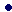 Potvrdenie chovateľskej organizácie o zápise zvierat do plemennej knihy alebo do plemenárskej evidenciePotvrdenie chovateľskej organizácie o zápise zvierat do plemennej knihy alebo do plemenárskej evidenciePotvrdenie chovateľskej organizácie o zápise zvierat do plemennej knihy alebo do plemenárskej evidenciePotvrdenie chovateľskej organizácie o zápise zvierat do plemennej knihy alebo do plemenárskej evidenciePotvrdenie chovateľskej organizácie o zápise zvierat do plemennej knihy alebo do plemenárskej evidenciePotvrdenie chovateľskej organizácie o zápise zvierat do plemennej knihy alebo do plemenárskej evidenciePotvrdenie chovateľskej organizácie o zápise zvierat do plemennej knihy alebo do plemenárskej evidenciePotvrdenie chovateľskej organizácie o zápise zvierat do plemennej knihy alebo do plemenárskej evidenciePotvrdenie chovateľskej organizácie o zápise zvierat do plemennej knihy alebo do plemenárskej evidenciePotvrdenie chovateľskej organizácie o zápise zvierat do plemennej knihy alebo do plemenárskej evidenciePotvrdenie chovateľskej organizácie o zápise zvierat do plemennej knihy alebo do plemenárskej evidenciePotvrdenie chovateľskej organizácie o zápise zvierat do plemennej knihy alebo do plemenárskej evidenciePotvrdenie chovateľskej organizácie o zápise zvierat do plemennej knihy alebo do plemenárskej evidenciePotvrdenie chovateľskej organizácie o zápise zvierat do plemennej knihy alebo do plemenárskej evidenciePotvrdenie chovateľskej organizácie o zápise zvierat do plemennej knihy alebo do plemenárskej evidencieksPotvrdenie chovateľskej organizácie o zápise zvierat do plemennej knihy alebo do plemenárskej evidenciePotvrdenie chovateľskej organizácie o zápise zvierat do plemennej knihy alebo do plemenárskej evidenciePotvrdenie chovateľskej organizácie o zápise zvierat do plemennej knihy alebo do plemenárskej evidenciePotvrdenie chovateľskej organizácie o zápise zvierat do plemennej knihy alebo do plemenárskej evidenciePotvrdenie chovateľskej organizácie o zápise zvierat do plemennej knihy alebo do plemenárskej evidenciePotvrdenie chovateľskej organizácie o zápise zvierat do plemennej knihy alebo do plemenárskej evidenciePotvrdenie chovateľskej organizácie o zápise zvierat do plemennej knihy alebo do plemenárskej evidenciePotvrdenie chovateľskej organizácie o zápise zvierat do plemennej knihy alebo do plemenárskej evidenciePotvrdenie chovateľskej organizácie o zápise zvierat do plemennej knihy alebo do plemenárskej evidenciePotvrdenie chovateľskej organizácie o zápise zvierat do plemennej knihy alebo do plemenárskej evidenciePotvrdenie chovateľskej organizácie o zápise zvierat do plemennej knihy alebo do plemenárskej evidenciePotvrdenie chovateľskej organizácie o zápise zvierat do plemennej knihy alebo do plemenárskej evidenciePotvrdenie chovateľskej organizácie o zápise zvierat do plemennej knihy alebo do plemenárskej evidenciePotvrdenie chovateľskej organizácie o zápise zvierat do plemennej knihy alebo do plemenárskej evidenciePotvrdenie chovateľskej organizácie o zápise zvierat do plemennej knihy alebo do plemenárskej evidencieksZoznam hovädzieho dobytkaZoznam hovädzieho dobytkaZoznam hovädzieho dobytkaksZoznam oviec a kôzksZoznam koníksPočet ostatných prílohPočet ostatných prílohksDátumMeno a priezvisko žiadateľa**Podpis**E-bList2/2